FRENTE											VERSO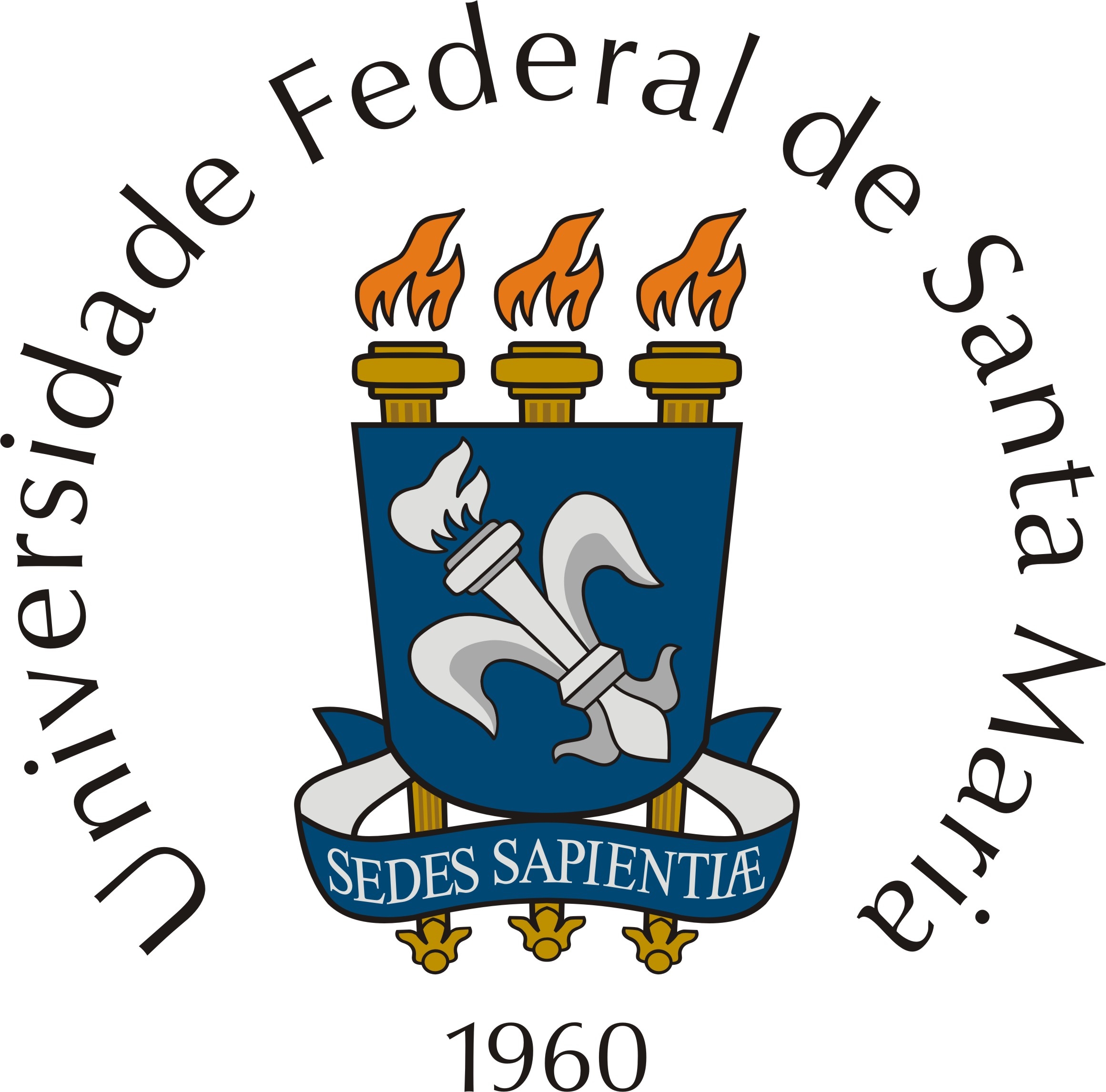 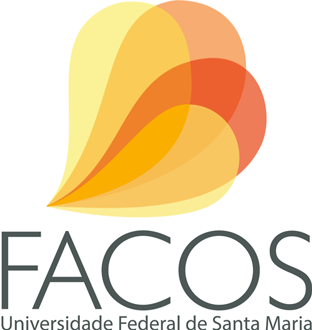 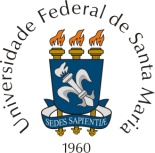 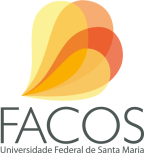 